PREPARACIÓN SESIONES DE LECTURA DIALÓGICA“UN ABUELO EN APUROS” de Jose Carlos Román.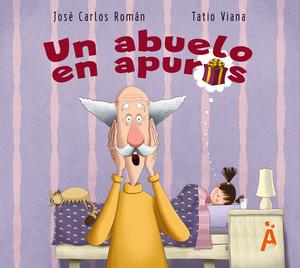 Motivo de elección del cuento: nos gustan los abuelos y las aventuras. Edad: 1º de primaria.Vocabulario a trabajar:  medios de transporte y pseudopalabras1º Lectura Preguntas Terminativas   (marcar la página para hacer la pregunta)1ª página: Se va a casa de su… (abuelo). Página barca normal: dieron un paseo en… (barca). Expansión: la barca es un medio de transporte individual y acuático.Preguntas informativas   (marcar la página para hacer la pregunta)Página restaurante: ¿Dónde fueron a comer? Expansión: en el restaurante elegimos la comida de un menú y nos sirve el camarero.2º LecturaPreguntas terminativas Página columpio: Matías empujaba el… (columpio). Expansión: así nos movemos cuando nadie empuja el columpio.Preguntas informativasPágina Leopoldo: ¿Cómo era conocido el amigo Leopoldo? (“Arreglalotodo”) Expansión: ¿Por qué creéis que lo llamaban así?Página triciclo: ¿Cómo es un triciclo triplesónico? (describir la imagen). Expansión: ¿en qué se diferencia de uno normal?Preguntas distanciadorasPágina triciclo: ¿Qué medio de transporte te gustaría usar para llegar a casa del abuelo Marcial?Página barca multilampástica: ¿Te has montado alguna vez en una barca multilampástica? ¿Y en una normal?3º LecturaPreguntas terminativasPágina triciclo: coge su triciclo…(triplesónico)Preguntas InformativasPágina restaurante: ¿Qué pidió Marta para comer?Preguntas distanciadorasPágina restaurante: ¿Te gusta la leche merengada? ¿Qué te pedirías tú de postre?Página barca multilampástica: ¿Qué medios de transporte van por el agua?Preguntas memorísticasPágina abuelo Perico: ¿Quién se acuerda de qué cocinaba el abuelo Perico?Preguntas abiertasPágina del globo: ¿Qué pasa en esta página/ escena? ¿Qué tiene que hacer el abuelo?Actividades de conciencia fonológica en función de la edad con vocabulario del cuento. Actividad de conciencia de rima:  buscar palabras que riman con los nombres de los abuelos: Marcial, Raimundo, Facundo, Leopoldo, Matías, Perico.Jugar con las pseudopalabras:  primero dividirlas en sílabas, después quitarle sílabas, cambiarle fonemas y leerlas al revés. Jugar con las palabras: sacar el significado de “arreglalotodo”, a partir de ahí, inventar nuevas palabras juntando dos que se inventen y explicar qué significan. 